Задание на 12 мая  (вторник)1 курс библиотековедение2 курс библиотековедение3 курс библиотековедениеНаименование УД/раздела МДКФИО преподавателяТема / и формат занятия Обучающий материал (ссылка наинтернет-ресурс, онлайн-урок, облако, видео-, аудиофайл и т.п.)Задание для самостоятельной работы студента (формулировка, при необходимости ссылка на облако)Форма контроля(заполняется по необходимости: каждый урок, по завершению темы/раздела)Пример: ответы на вопросы, онлайн прослушивание или просмотр, анализ, решение задач, тест и т.п.Адрес отправки (электр почта, соц сети, телефон)ОД.01.01Иностранный языкЖданович И.А.Тема: Простое настоящее время/ Самостоятельная практическая работаНеобходимый материал по теме вы найдете в своих тетрадях или можете освежить память, посмотрев онлайн-урок по теме https://www.youtube.com/watch?v=aEsWLcs0XpA1. Выполните грамматические  упражненияпотемеhttps://drive.google.com/open?id=1OTKPt6CICvZl_18tb1QBWNGDdHcU5eXBВыполненные задания необходимо выслать по адресу Ireneark@yandex.ru или найдите меня по тел.89505676312 в соц.сетяхОД.01.09ЛитератураЦывунина Т.А.Повесть «Прощание с Матёрой».(продолжение темы) Самостоятельное изучение материалаhttps://www.litmir.me/br/?b=22933&p=1текст повести «Прощание с Матёрой»https://akniga.org/rasputin-valentin-proschanie-s-materoy аудиокнигаДочитайте повесть В. Распутина «Прощание с Матёрой».Выполните задание до 18.05.26051982@bk.ruhttps://vk.com/id26887259926051982@bk.ruhttps://vk.com/id268872599ОД.02.02ИсторияПинаевская Е.И.Тема 10.4.Гражданская война и интервенция.Самостоятельное изучение материала.консультацию преподавателя можно получить в ВК во время урока(10.15 – 11.50)Содержание темы:- Цели и идеология противоборствующих сторон.- Причины, характер, хронологических рамках гражданской войны. - Политика «военного коммунизма». - Итоги Гражданской войныИзучить материал учебника и материал, расположенный в облаке по данной теме.Учебники размещены в облакеhttps://cloud.mail.ru/public/Y1LC/3yac1d983Теория по теме и презентация в облакеhttps://cloud.mail.ru/public/4rv6/39bsdfAE5Составить опорный конспект Подготовиться к проверочной работе по теме «Россия в 1917 году» к 18.05.20. с 13.30 до 14.15.Адрес отправки:ВК https://vk.com/id27388130(присылать работы не позднее 18.00)Адрес электронной почты:dictant2020@mail.ruОД.01.10 АстрономияКилюшева М.И.Сближение планет. / Самостоятельное изучение материала. Мобильное приложение SolarWalkLitehttps://www.astronews.ruНовости космоса, астрономии и космонавтики1) Практическая работа №4. «Сближение планет».С помощью мобильного приложения SolarWalkLite наблюдать сближение Земных планет, планет Гигантов, карликовых планет и астероидов. Сделать скриншоты и выслать получившиеся фотографии.Наблюдаем за луной.Срок выполнения - 3 дня2) Заполнить дневник космических новостей с 6.05. по 12.05.2020г. Работы принимаются в письменном виде.Срок выполнения – 1 неделяЭлектронная почта,  социальные сетиОД.01.08Русский языкЦывунина Т.А.Бессоюзное сложное предложение. Постановка знаков препинания в БСП Самостоятельное изучение материалаhttps://pishugramotno.ru/punktuacia/bessoyuznoe-slozhnoe-predlozhenie-znaki-prepinaniyaвнимательно прочитайте, начертите  для себя опорную таблицу (с примерами)Выучите правила.Готовьтесь к дифзачетуВыполните задание до 19.05.26051982@bk.ruhttps://vk.com/id268872599Наименование УД/раздела МДКФИО преподавателяТема / и формат занятия Обучающий материал (ссылка наинтернет-ресурс, онлайн-урок, облако, видео-, аудиофайл и т.п.)Задание для самостоятельной работы студента (формулировка, при необходимости ссылка на облако)Форма контроля(заполняется по необходимости: каждый урок, по завершению темы/раздела)Пример: ответы на вопросы, онлайн прослушивание или просмотр, анализ, решение задач, тест и т.п.Адрес отправки (электр почта, соц сети, телефон)МДК.02.01.04 ДокументоведениеКарлова О.И.Тема: Участие советской книги в престижных международных ярмарках Основные этапы развития отечественной книги в 1986-2000 годы Материал, предоставлен педагогом. Самостоятельное изучение источников. консультация, в т.ч. телефон, соц сети,https://cloud.mail.ru/public/3nJX/nu9oQpZpnhttps://cyberleninka.ru/article/n/osnovnye-tendentsii-razvitiya-postsovetskoy-istoricheskoy-nauki-1990-e-nachalo-2000-h-gg https://itest.kz/ru/ent/russkaya-literatura/literatura-1985-2000-godov-i-lithttp://redkayakniga.ru/knigovedenie/item/f00/s02/e0002339/index.shtml  Д.З.  1. Подготовьте  конспект о первой международной книжной выставке-ярмарке в Москве. 2.Опишите основные этапы развития издательского дела в период с 1986 по 2000 годы.Д.З  студент   отправляет на эл. адрес педагога velocius@mail.ru или через ВК Форма контроля просмотрМДК.03.01.02 Основы постановочной деятельностиМорозова В.С.Тема:(продолжение):Критерии отбора  документально- художественного  материала в сценарии Самостоятельное изучение материалаhttps://www.culture.ru/materials/193416/udivitelnaya-zhizn-kavalerist-devicy-nadezhdy-durovoi                       Удивительная жизнь кавалерист-девицы Надежды Дуровой Продолжить работу над составлением текста к м/медиа презентации — но уже с учётом использования её в сценарии мероприятияОтправка:https://vk.com/id199131188МДК.01.03.01 Библиотечный каталогКарлова О.И.Тема:  Библиографическое описание периодических изданий. Самостоятельное изучение источников. консультация, в т.ч. телефон, соц сети,.https://cloud.mail.ru/public/3nJX/nu9oQpZpnhttp://library.rsu.edu.ru/blog/wp-content/uploads/2019/10/%D0%9E%D0%B1%D1%80%D0%B0%D0%B7%D1%86%D1%8B-%D0%91%D0%9E-%D0%B4%D0%BE%D0%BA%D1%83%D0%BC%D0%B5%D0%BD%D1%82%D0%BE%D0%B2-%D0%BF%D0%BE-%D0%93%D0%9E%D0%A1%D0%A2-%D0%A0-7.0.100-2018.pdfД.З. Сделать описание  2-х статей из журнала  (по выбору студента)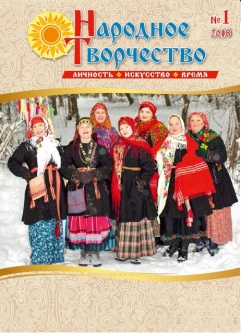 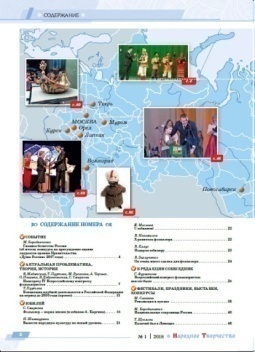 Д.З  студент   отправляет на эл. адрес педагога velocius@mail.ru или через ВК Форма контроля просмотрЕН.01 Математика и информатикаКилюшева М.И.Операции над матрицами. Произведение матриц. / Самостоятельное изучение материала https://vk.com/vpregeoge?act=links
«Сборник задач по высшей математике»Решение заданий по теме:«Операции над матрицами. Произведение матриц»Стр. 28, №1.4. (г)Срок выполнения – 1 неделяЭлектронная почта,  социальные сетиНаименование УД/раздела МДКФИО преподавателяТема / и формат занятия Обучающий материал (ссылка наинтернет-ресурс, онлайн-урок, облако, видео-, аудиофайл и т.п.)Задание для самостоятельной работы студента (формулировка, при необходимости ссылка на облако)Форма контроля(заполняется по необходимости: каждый урок, по завершению темы/раздела)Пример: ответы на вопросы, онлайн прослушивание или просмотр, анализ, решение задач, тест и т.п.Адрес отправки (электр почта, соц сети, телефон)ПП.00 Производственная практикаКарлова О.И.Тема: Издательский каталог  Ценра Либнет и Интернет-навигаторы  для комплектатораМатериал, предоставлен педагогом. Самостоятельное изучение источников. консультация, в т.ч. телефон, соц сети,https://cloud.mail.ru/public/3nJX/nu9oQpZpnОнлайн - урок  Программа Zoomhttp://metod.library.karelia.ru/files/310.pdfД/З.  Описать алгоритм работы по каталогу Издательский каталог  Ценра Либнет . Описать алгоритм работы по каталогу сайта РНБ, зайти в раздел "Интернет-навигатор для комплектатора", изучить  документы  и перечислить основные книготорговые фирмы и библиотечные коллекторы ( дать краткую характеристику каждому)Д.З  студент   отправляет на эл. адрес педагога velocius@mail.ru или через ВК Форма контроля просмотр